INDICAÇÃO Nº 4581/2018Indica ao Poder Executivo Municipal, que efetue serviços de troca de lâmpada na Vila Mollon.Excelentíssimo Senhor Prefeito Municipal, Nos termos do Art. 108 do Regimento Interno desta Casa de Leis, dirijo-me a Vossa Excelência para sugerir que, por intermédio do Setor competente, que seja efetuado serviços de troca de lâmpada da Rua do Iridio, próximo a residência de número 60, Vila Mollon.Justificativa:		Moradores alegam que, a lâmpada em questão acende e apaga situação que gera insegurança a quem passa pelo local. Pedem a troca ou manutenção necessária.Plenário “Dr. Tancredo Neves”, em 28 de setembro de 2.018.Gustavo Bagnoli-vereador-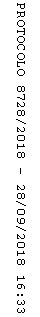 